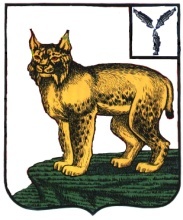 АДМИНИСТРАЦИЯТУРКОВСКОГО МУНИЦИПАЛЬНОГО РАЙОНАCАРАТОВСКОЙ ОБЛАСТИПОСТАНОВЛЕНИЕОт 13.12.2022  г.     № 766Об установлении размера платы, взимаемой с родителей (законных представителей) за присмотр и уход за ребенком, осваивающим образовательные программы дошкольного образования, в муниципальных образовательных учреждениях Турковского муниципального района, осуществляющих образовательную деятельность по реализации образовательных программ дошкольного образованияВ соответствии со статьей 65 Федерального закона от 29 декабря 2012 года № 273-ФЗ «Об образовании в Российской Федерации», Уставом Турковского муниципального района администрация Турковского муниципального района ПОСТАНОВЛЯЕТ:          1.Установить размер платы, взимаемый с родителей  (законных представителей)  за присмотр и уход за ребенком, осваивающим образовательные программы дошкольного образования, в муниципальных  образовательных учреждениях Турковского муниципального района,  осуществляющих образовательную деятельность  по реализации образовательных программ  дошкольного образования на 2023 год,  согласно приложению.  2. Опубликовать настоящее постановление в районной газете «Пульс» и разместить на официальном сайте администрации Турковского муниципального района в информационно-телекоммуникационной сети «Интернет».3. Настоящее постановление вступает в силу со дня его официального опубликования, но не ранее  01 января 2023 года.4. Контроль за исполнением настоящего постановления возложить на заместителя главы администрации муниципального района - начальника управления образования администрации муниципального района Исайкина С.П. Глава Турковскогомуниципального района						       А.В. Никитин                                                               Приложение к постановлению                                                                   администрации муниципального                                                                района от 13.12.2022 г. № 766 Размер платы, взимаемой с родителей (законных представителей) за присмотр и уход за ребенком, осваивающим образовательные программы дошкольного образования, в муниципальных образовательных учреждениях Турковского муниципального района, осуществляющих образовательную деятельность по реализации образовательных программ дошкольного образования1. В муниципальных дошкольных образовательных учреждениях рп. Турки  –  1288,80  рублей в месяц.2. В сельских муниципальных образовательных учреждениях, реализующих основную образовательную программу дошкольного образования – 1000  рублей в месяц.